Unit 10: Understanding properties of shapes and positional vocabulary.1.1: Identify lines of symmetry in 2d shapesDraw the lines of symmetry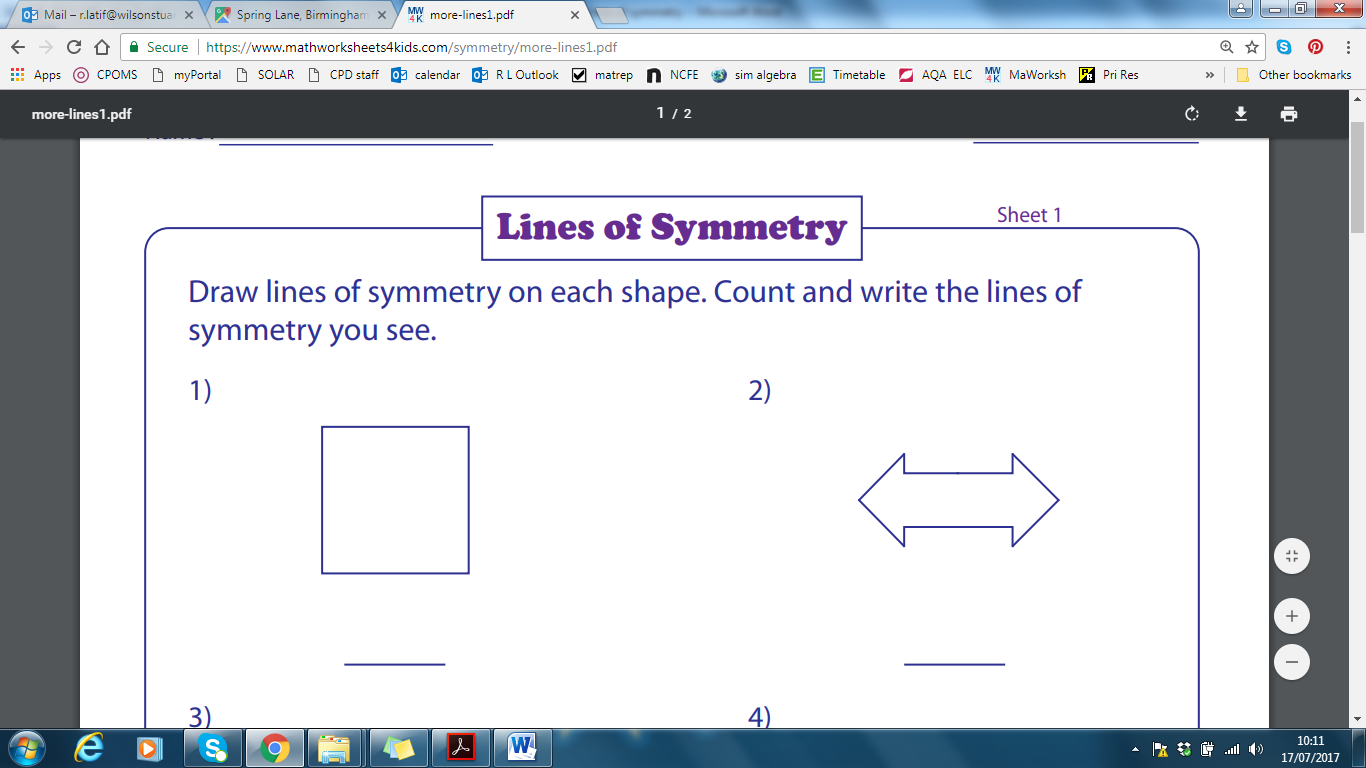 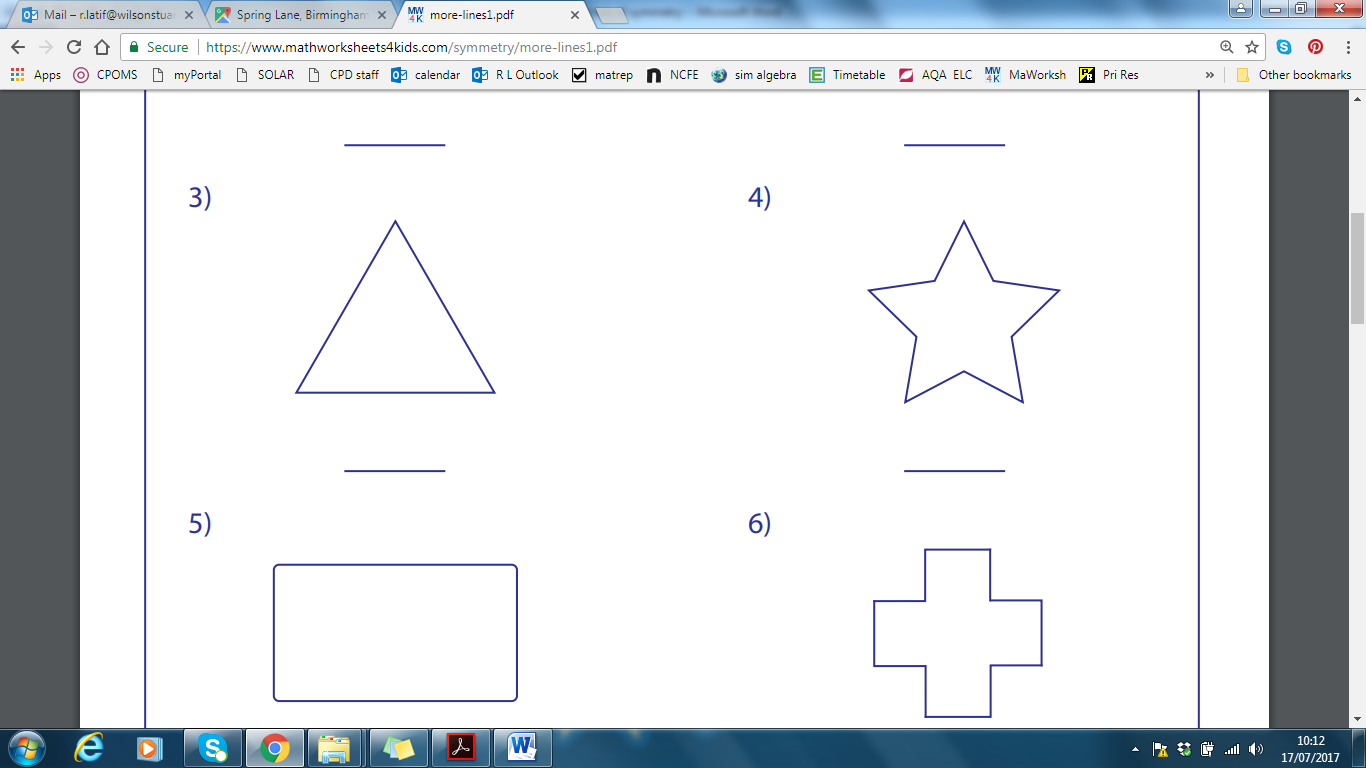 